To the Rector, Vicar or other Officiating Minister of: _________________________________________March 2024This notice must be displayed on the principal door of your church. ARCHDEACONS’ VISITATIONS 2024CHURCHWARDENS WILL BE ADMITTED AT THE FOLLOWING VISITATION SERVICES, ALL SERVICES COMMENCE AT 7:30PM UNLESS OTHERWISE INDICATED:It is a legal requirement for all churchwardens to be admitted to office.The act of admission at the Visitation is an important and significant event for your Parish.The Venerable the Archdeacons of Manchester, Rochdale, Salford and Bolton further request that members of the clergy should be present at the Visitation to support the lay officers of the Parish.  All members of parochial church councils are also invited to accompany the churchwardens and sidespeople.NOTES FOR CLERGY AND NEWLY ELECTED CHURCHWARDENS:If a churchwarden cannot attend the date for the visitation service for their deanery, they may attend and be admitted at any alternative visitation service in the diocese. An elected churchwarden will lose the right to be admitted into their office if they do not attend a visitation service or complete alternative arrangements (which must be made directly with either an Archdeacon or the Diocesan Registrar) before 31 AUGUST in the year in which they have been elected at the annual meeting of parishioners.The churchwardens elected must make the declarations for the due execution of their office on the reverse side of this notice. For administrative and verification purposes the declarations overleaf must be signed, completed and returned to this office as soon as possible. Failure to return the form before 31 August 2024 shall be construed as evidencing a casual vacancy. DONNA MYERS, Diocesan Registrar,St John’s House, 155-163 The Rock, Bury, BL9 0NDCHURCHWARDENSAdmission is necessary to entitle a churchwarden to act legally during his/her year of officePursuant to SECTION 2 OF THE CHURCHWARDENS MEASURE 2001, a person shall be disqualified from being chosen for the office of churchwarden if:the person is disqualified from being a charity trustee under section 178 of the Charities Act 2011 and the disqualification is not for the time being subject to a waiver by the Charity Commissioners i.e. the person has been convicted of an offence involving deception or dishonesty (unless any such conviction is legally regarded as spent), is an undischarged bankrupt, has made compositions or arrangements with any creditors from which they have not been discharged or has been removed from serving as a charity trustee, or been stopped from acting in a management position within a charity; the person is included in a barred list (within the meaning of the Safeguarding Vulnerable Groups Act 2006); the person has been convicted of an offence mentioned in Schedule 1 to the Children and Young Persons Act 1933 (unless the person's disqualification under this sub-section has been waived in writing by the Bishop of the Diocese);the person has been disqualified from holding office under section 10(6) of the Incumbents (Vacation of Benefices) Measure 1977.In addition, a person shall be disqualified from being chosen for the office of churchwarden when that person has served as a churchwarden of the same parish for six successive periods of office until the annual meeting of the parishioners to elect churchwardens in the next year but one following the date on which that person vacated office at the end of the last such period: Provided that a meeting of the parishioners may by resolution decide that this section shall not apply in relation to the parish concerned.WE THE UNDERSIGNED DECLARE THAT WE WILL FAITHFULLY AND DILIGENTLY PERFORM THE DUTIES OF CHURCHWARDEN IN THE YEAR FOR WHICH WE ARE CHOSEN AND THAT WE ARE NOT DISQUALIFIED FROM HOLDING OFFICE UNDER SECTION 2 OF THE CHURCHWARDENS MEASURE 2001.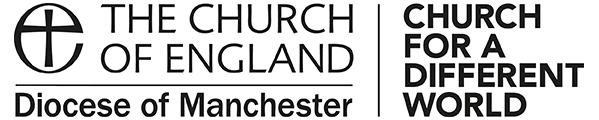 DIOCESE OF MANCHESTER2024ARCHDEACONRIES OF MANCHESTER, ROCHDALE, SALFORD AND BOLTONARCHDEACONRIES OF MANCHESTER, ROCHDALE, SALFORD AND BOLTONARCHDEACONRY OF MANCHESTERARCHDEACONRY OF MANCHESTERARCHDEACONRY OF ROCHDALEARCHDEACONRY OF ROCHDALEMonday 3 June St Werburgh, ChorltonWednesday 5 JuneChrist Church, Ashton under LyneThursday 6 JuneSt Margaret, BurnageThursday 6 JuneOldham Parish ChurchWednesday 19 JuneSt Clement, UrmstonWednesday 19 June St Luke, HeywoodWednesday 3 JulySt Matthew & St Mary, CrumpsallTuesday 25 June St Chad, RochdaleTuesday 9 JulyManchester CathedralARCHDEACONRY OF BOLTONARCHDEACONRY OF BOLTONARCHDEACONRY OF SALFORDARCHDEACONRY OF SALFORDMonday 10 JuneSt Mary, Rawtenstall Wednesday 12 JuneSt Mark, WorsleyMonday 17 JuneSt Peter, BuryTuesday 18 JuneBolton Parish Church AS WITNESS OUR HANDS: thisday of2024NAME IN FULL(Block letters)NAME IN FULL(Block letters)AddressAddressPostcodePostcodePhone No.Phone No.EmailEmailSignatureSignaturePlease tick this box if it is your first year in officePlease tick this box if it is your first year in officePlease tick this box if it is your first year in officePlease tick this box if it is your first year in office